РЕЗЮМЕ ВЫПУСКНИКАИНЖЕНЕРНО-ЭКОНОМИЧЕСКОГО ФАКУЛЬТЕТАІ. Общие сведения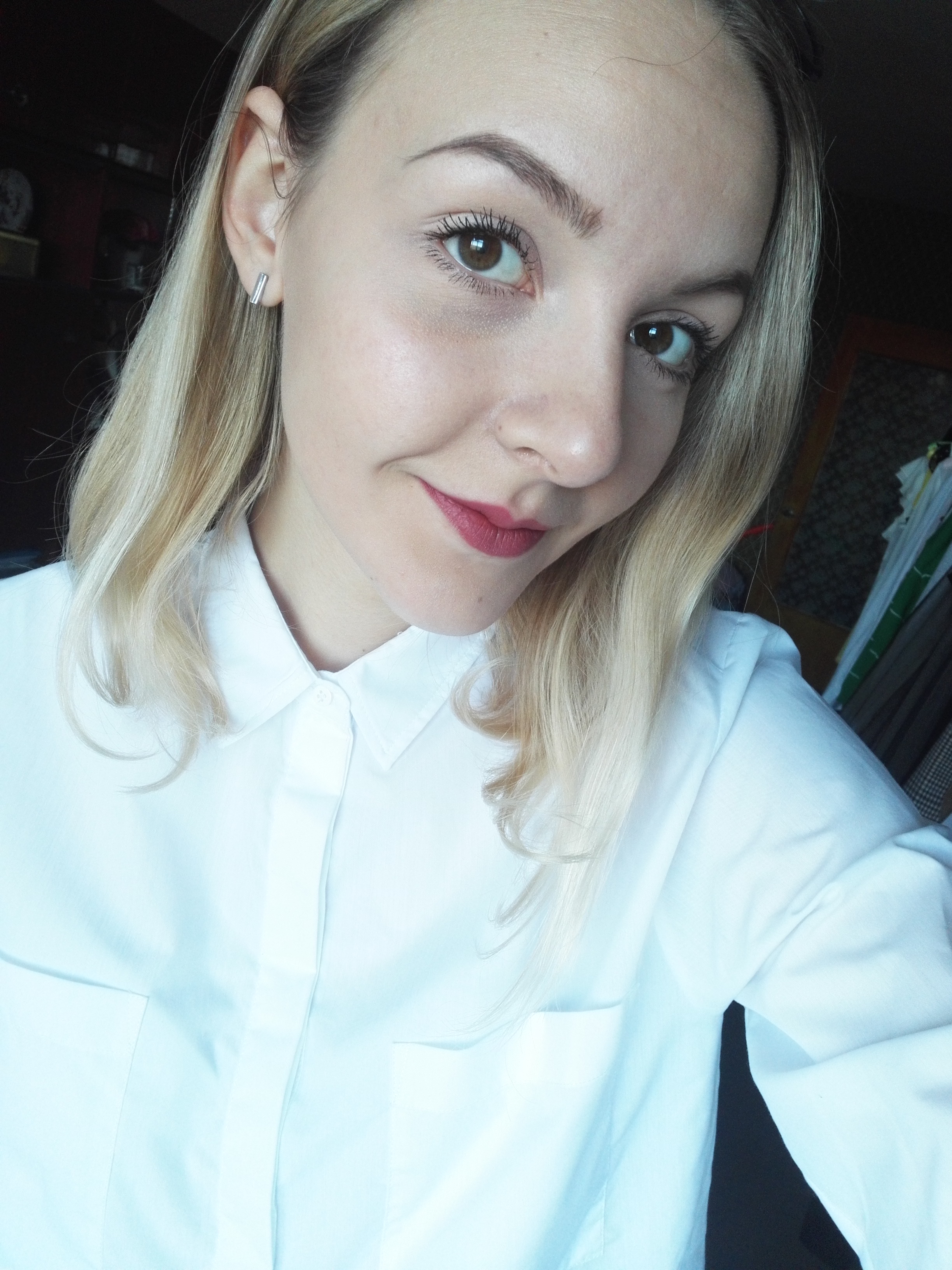 *По желанию выпускника, для открытого представления в сети интернет.ІІ. Результаты обученияІІІ. СамопрезентацияФамилия, имя, отчество   Ряснянская Диана АлександровнаДата рождения/гражданство03.02.1998 //РБФакультетИнженерно-экономическийСпециальностьЭкономика и управление на предприятииСемейное положениеНе замужемМесто жительства (указать область, район, населенный пункт)Брестская область, город БарановичиE-mail, телефонdiana_services@mail.ru , +375292201003Социальные сети (ID)*−Skype*−Основные дисциплины по специальности, изучаемые в БГТУДисциплины курсового проектирования1. Экономическая теория2.Экономика организации 3. Менеджмент4. Анализ хозяйственной деятельности5. Инвестиционное проектирование6. Внешнеэкономическая деятельность7.  Бухгалтерский учет8. Организация производства9. Технология и оборудование лесозаготовительного производства 10. Технология деревообрабатывающего производстваМакроэкономика МенеджментТехнология и оборудование лесозаготовительного производстваЭкономика организацииАнализ хозяйственной деятельностиИнвестиционное проектированиеОрганизация трудаСредний балл по дисциплинам специальности7,4Места прохождения практикиФилиал УО БГТУ «Негорельский учебно-опытный лесхоз», ОАО «Минскпроектмебель»Владение иностранными языками (указать язык); наличие международных сертификатов: ТОЕFL, FСЕ/САЕ/СРЕ, ВЕС и т.д.Английский язык Дополнительное образование (курсы, семинары, стажировки др.)Имею водительское удостоверения категории В.Компетенции по использованию современных программных продуктовMS Office (Word, Exсel, PowerPoint) (хороший уровень пользования) Научно-исследовательская работа(участие в проектах,конкурсах, и др.)Участие в 3 конференциях (2 публикации)Стажировки/Опыт работыСтароста группыЖизненные планы, хобби и планируемая сфера деятельностиУвлекаюсь дизайном и психологиейПланируемая сфера деятельности – управление персоналомЛичные качестваИсполнительность, ответственность, трудолюбие, коммуникабельность, организованность, креативный подход к делуЖелаемое место работы (область/город/предприятие)г. Минск